ЗЛАТОКОСА (aдаптирано за средњи узраст)                                                                                                    Гроздана ОлујићЗлатокоса је била девојка изузетне лепоте којој су се сви дивили. И сама је поверовала да нема лепше на свету.— Шта ће ми беле раде? — одвраћала је Златокоса. — Лепша сам ја од белих рада, и јоргована, и ружа. Шта је светлост свитаца према бљеску моје косе? Шта тананост вилиних коњица према мом струку? — настављала је да гледа свој лик у води, а девојке су одлазиле у поља радујући се мирису високе летње траве, смејале се и певале. Затим су једна за другом постајале невесте, па младе мајке. Златокоса је презриво слегала раменима: — Нека их! Обичне девојке, па обична и судбина. Младић са чаробним мачем којим је бранио немоћне и  чаробном свиралом којом је лечио болесне и слабе, заљубљује се у Златокосу и одлучује да је освоји.Свиралу, мач и верног пса—пријатеља имао је младић, али његов је био свет. Чим би се негде појавио све би постајало радосније и светлије, све док није угледао Златокосу.— Ко је тај што може ветар за заузда? Ничија нисам! Ничија нећу ни бити, ако се не нађе онај који је спреман да испуни три моје жеље и тако заслужи моју љубав! — Девојка се гордо насмеја сигурна да таквог нема и не може га ни бити. Али, младића ни то не поколеба. С руком на врату верног пса, он стаде пред Златокосу и рече:— Реци ми те три жеље, Златокоса! Да видимо: могу ли их или не могу испунити.— Врати се тамо одакле си и дошао, момче! — Како да одем? Реч сам дао: смејаће ми се људи.— Па добро! — хладно га погледа Златокоса. — Да видимо: има ли срце снаге колико уста причају! Моја прва жеља је твој — мач!Зањиха се младић као да је јак ветар трску повио, али ни овога пута не устукну:— Зар не знаш да мачем убоге браним, да је мач само у мојој руци чаробан?Девојка тренутак поћута, строго га погледа и рече:— Знам. И знам да више никоме неће добра донети, али то је моја жеља.— Девојка заповеднички испружи руке, а младић без речи положи мач на њих. — Шта ти је друга жеља? Сурова си колико и лепа, Златокоса, не верујем да ћу је лако испунити. — Устукну Златокоса корак уназад, али изусти:— Твоја свирала!Низ леђа присутних склизнуше жмарци. Ветар се заустави у грању. Ни река више није текла. Само се чуо урлик пса.— Ти никог њеним гласом нећеш исцелити, опомињем те. Само мојим дахом покретана свирала има моћ! Остави ми бар њу! Зар не знаш колико је болних и невољних? — Једна од жена зајеца. Веровала је да ће јој свирала извидати слепога унучића.— Рекао си да ћеш ми жељу испунити. Дај свиралу! Низ образ младића клизну суза, саже се и помилова пса који је дрхтао крај његових ногу, али даде свиралу Златокосој.— Проклета била! — полете једна жена к Златокосој.— Па, добро! — насмеја се презриво. — Моја трећа жеља је срце твога пса! Извади и дај ми га! Није оно вредније од свирале и мача. Шта се трзаш? — хтеде Златокоса да додирне младићев образ, али се овај одмаче корак уназад.— Не вреди Златокоса моје жртве! — прође му као удар грома кроз срце. — Не схвата ништа, нема ни разума, ни душе! Човек може да жртвује оно што је његово, али има ли права да жртвује неког ко му верује, ко га воли? — лагано, као да с ножем забоденим у леђа иде, пође младић низ реку. Испред њега ишла је његова сенка. Иза њега пас чији му је врели језик лизао час листове ногу, час длан.Златокоса схвата да је због своје похлепе, безобзирности и сујете изгубила неког ко је могао да је искрено воли. Кренула је за њим, али младић је остао глув на њене молбе да јој опрости. Он је наставио да трчи, а она за њим.Лети, када су ноћи светле и топле, погледајте у небо и — видећете: танани срп месеца на престаје да следи једна звезда.Питања за разумевање текста:Од којих речи је састављена реч ЗЛАТОКОСА?Наброј Златокосине особине.Какав је био млaдић?Шта можемо очекивати од других ако се понашамо као Златокоса?Упореди Златокосу на почетку и на крају бајке.Због чега је кажњена?Шта је порука ове бајке?Непознате речи:бела рада                 јоргован              вилин коњиц 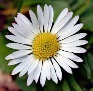 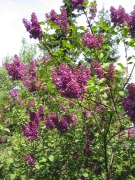 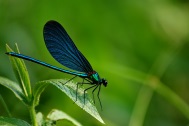 невеста –  млада       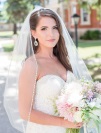 свирала – фрула 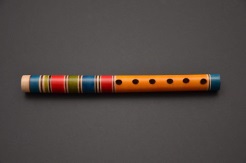 горд – поносан, али и тврдоглав, уображен; неко ко има превише високо мишљење о себи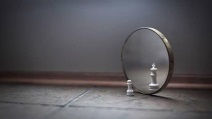 устукнути – узмаћи, тргнути сеубоге – сиромашнезаповеднички – наређујућижмарци – језаисцелити, извидати  – излечитиискушати – у тексту најсличније је значењу речи тестирати